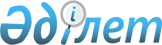 Қазақстан Республикасының есірткі құралдарына, психотроптық заттар мен прекурсорларға 2012 жылға арналған қажеттілік нормалары туралыҚазақстан Республикасы Үкіметінің 2011 жылғы 2 тамыздағы № 896 Қаулысы

      «Есiрткi, психотроптық заттар, прекурсорлар және олардың заңсыз айналымы мен терiс пайдаланылуына қарсы iс-қимыл шаралары туралы» Қазақстан Республикасының 1998 жылғы 10 шiлдедегi Заңына сәйкес Қазақстан Республикасының Үкiметi ҚАУЛЫ ЕТЕДI:



      1. Қазақстан Республикасы Сыртқы iстер министрлігі халықаралық квоталарды бекiту үшiн қоса берiлiп отырған Қазақстан Республикасының есiрткi құралдарына, психотроптық заттар мен прекурсорларға 2012 жылға арналған қажеттiлiк нормаларын Бiрiккен Ұлттар Ұйымының Есiрткiнi бақылау жөнiндегi халықаралық комитетiнiң штаб-пәтерiне (Вена, Австрия Республикасы) жiберсiн.



      2. Қазақстан Республикасы Iшкi iстер министрлігі халықаралық квоталарды бекіткеннен кейін есiрткi құралдарына, психотроптық заттар мен прекурсорларға 2012 жылға арналған мемлекеттiк квотаны бекiту үшiн, соның шегінде лицензиялары бар заңды тұлғалар олардың айналымын жүзеге асыратын қажеттілiк есебiн белгіленген тәртiппен Қазақстан Республикасының Үкiметіне енгiзсiн.



      3. Осы қаулы қол қойылған күнiнен бастап қолданысқа енгізіледі.      Қазақстан Республикасының

      Премьер-Министрі                                К.Мәсімов

Қазақстан Республикасы 

Үкіметінің      

2011 жылғы 2 тамыздағы 

№ 896 қаулысына    

қосымша        

Қазақстан Республикасының есірткі құралдарына, психотроптық заттар мен прекурсорларға 2012 жылға арналған қажеттілік нормалары Есiрткi құралдарына қажеттiлiктердiң жылдық есептеулері, синтетикалық есірткілерді дайындау көлемі, апиынды өндiру және апиын өндiруде өзге мақсаттарда апиын көкнәрiн өсiру көлемi1961 жылғы Есiрткi құралдары туралы бiрыңғай конвенция: 1, 12, 19-баптар. 1961 жылғы Есiрткi құралдары туралы бiрыңғай конвенцияға түзетулер енгiзу туралы 1972 жылғы 25 наурыздағы Хаттама: 5 және 9-баптар. ЕСКЕРТУЛЕР                                                      Form В

                                                      Pagе 5 

I бөлiм

Есiрткi құралдарына қажеттiлiктердiң жылдық есептеулері

(БАРЛЫҚ ЕЛДЕР МЕН АУМАҚТАР YШІН)                                                      Form B

                                                      Pagе 7 

IІ бөлiм

Есiрткi құралдарына қажеттiлiктердің жылдық есептеулері

(БАРЛЫҚ ЕЛДЕР МЕН АУМАҚТАР YШІН)* - Омнопон дәрілік препаратын дайындауды ескере отырыпForm B

Page 10 

ІIІ бөлiм

Синтетикалық есiрткi құралдарын дайындау

көлемінің жылдық есептеулері (СИНТЕТИКАЛЫҚ ЕСІРТКІ ҚҰРАЛДАРЫН ДАЙЫНДАУҒА

РҰҚСАТ ЕТІЛГЕН ЕЛДЕР МЕН АУМАҚТАРҒА ҒАНА ҚАТЫСТЫ)I. 1961 жылғы Конвенцияның I тiзiмiне енгiзiлген синтетикалық есiрткi құралдары 

IІ. 1961 жылғы Конвенцияның IІ тiзiмiне енгiзiлген синтетикалық есiрткi құралдарыФорма В/Р

түзетулер 1971 жылғы Психотроптық заттар туралы Конвенцияның II, III және IV тiзiмдерiне енгiзілген заттарға медициналық және ғылыми мақсаттар үшiн жылдық қажеттiлiктердi бағалау (Экономикалық және Әлеуметтiк кеңесінің 1981/7 және 1991/44 қарарларына сәйкес Есiрткiнi бақылау жөнiндегi халықаралық комитетке ұсынылады) Ішкі медициналық және ғылыми мақсаттарға арналған жылдық сұраныс

Комитет ұсынылатын бағалауды үш жылдың ішінде, егер осы кезең ішінде қандай да бір түзетулер енгізілмесе, басшылыққа алатын болады. Экспортқа қажетті санды жеке көрсеткен жөн. Егер олар енгізілген болса, көрсетілуін сұраймыз. I тiзiмге енгiзілген заттарға қажеттiлiктерді бағалау ІI тiзiмге енгiзілген заттарға қажеттiлiктерді бағалау III тiзiмге енгiзілген заттарға қажеттiлiктерді бағалау Прекурсорларға қажеттіліктің жылдық есептеулері IV кесте

І тізбе II тізбе
					© 2012. Қазақстан Республикасы Әділет министрлігінің «Қазақстан Республикасының Заңнама және құқықтық ақпарат институты» ШЖҚ РМК
				ЕЛ/АУМАҚ: Қазақстан Республикасы  КҮНI: 

ВЕДОМСТВО: Қазақстан Республикасы Iшкi iстер министрлiгiнің

Есiрткi бизнесiне қарсы күрес және есiрткi айналымын бақылау комитетi

ЖАУАПТЫ ЛАУАЗЫМДЫ АДАМНЫҢ Т.А.Ә: Выборов Анатолий Николаевич 

АТАҒЫ/ЛАУАЗЫМЫ: Қазақстан Республикасы Iшкi iстер министрлiгi Есiрткi бизнесiне қарсы күрес және есiрткi айналымын бақылау комитетiнің төрағасыҚОЛЫ:__________________

Есептеу 2012 күнтізбелік жылға жатады.Осы есептеулер бiр данада ECIPTKІHI БАҚЫЛАУ ЖӨНIНДЕГІ

ХАЛЫҚАРАЛЫҚ КОМИТЕТКЕ тапсырылады

Vienna International Centre, P.O.Box 5ОО, А-1400 Vienna, AustriaTelephone: (+43-1) 26060-4277 Facsivile: (+43 1) 26060 5867/5868Telegraphic address: UNATIONS VIENNA Telex: 135612 uno а

E-mail: secretariat@ incd.org Internet address: http//www.incd.org/Елдегi немесе аумақтағы практика жүргізуші дәрiгерлердiң саны: дәрiгерлер: 64295; тiс дәрiгерлерi: 5198; ветеринарлар: 9760Дәрiханалар саны: 5341

Ауруханалар саны: 998; Ауруханалардағы жалпы орын саны: 119026
Әдісті баяндау

Есептеулерді белгiлеуге арналған әдiс – эмпирикалық
Есірткі құралы112222222333444Есірткі құралыЕлдің ішінде медициналық және

ғылыми мақсаттарда тұтынуға

арналған мөлшеріЕлдің ішінде медициналық және

ғылыми мақсаттарда тұтынуға

арналған мөлшеріДайындауға арналған саныДайындауға арналған саныДайындауға арналған саныДайындауға арналған саныДайындауға арналған саныДайындауға арналған саныДайындауға арналған саныАрнайы қойма қорын толықтыруға арналған саныАрнайы қойма қорын толықтыруға арналған саныАрнайы қойма қорын толықтыруға арналған саныЕсептеуге жататын жылдың 31 желтоқсанындағы жағдай бойынша қоймадағы

қорда сақталуға тиіс саныЕсептеуге жататын жылдың 31 желтоқсанындағы жағдай бойынша қоймадағы

қорда сақталуға тиіс саныЕсептеуге жататын жылдың 31 желтоқсанындағы жағдай бойынша қоймадағы

қорда сақталуға тиіс саныЕсірткі құралыЕлдің ішінде медициналық және

ғылыми мақсаттарда тұтынуға

арналған мөлшеріЕлдің ішінде медициналық және

ғылыми мақсаттарда тұтынуға

арналған мөлшері(a) басқа да есірткі құралдары(a) басқа да есірткі құралдары(b)

1961 жылғы Конвенцияның III тізіміне енгізілген препараттар(b)

1961 жылғы Конвенцияның III тізіміне енгізілген препараттар(b)

1961 жылғы Конвенцияның III тізіміне енгізілген препараттар(с)

1961 жылғы Конвенция қолданылмайтын

заттар(с)

1961 жылғы Конвенция қолданылмайтын

заттарАрнайы қойма қорын толықтыруға арналған саныАрнайы қойма қорын толықтыруға арналған саныАрнайы қойма қорын толықтыруға арналған саныЕсептеуге жататын жылдың 31 желтоқсанындағы жағдай бойынша қоймадағы

қорда сақталуға тиіс саныЕсептеуге жататын жылдың 31 желтоқсанындағы жағдай бойынша қоймадағы

қорда сақталуға тиіс саныЕсептеуге жататын жылдың 31 желтоқсанындағы жағдай бойынша қоймадағы

қорда сақталуға тиіс саныЕсірткі құралыЕлдің ішінде медициналық және

ғылыми мақсаттарда тұтынуға

арналған мөлшеріЕлдің ішінде медициналық және

ғылыми мақсаттарда тұтынуға

арналған мөлшеріОсы есірткі құралдары, препараттар немесе заттар елдің ішінде немесе экспортқа тұтыну үшін арналғанына қарамастанОсы есірткі құралдары, препараттар немесе заттар елдің ішінде немесе экспортқа тұтыну үшін арналғанына қарамастанОсы есірткі құралдары, препараттар немесе заттар елдің ішінде немесе экспортқа тұтыну үшін арналғанына қарамастанОсы есірткі құралдары, препараттар немесе заттар елдің ішінде немесе экспортқа тұтыну үшін арналғанына қарамастанОсы есірткі құралдары, препараттар немесе заттар елдің ішінде немесе экспортқа тұтыну үшін арналғанына қарамастанОсы есірткі құралдары, препараттар немесе заттар елдің ішінде немесе экспортқа тұтыну үшін арналғанына қарамастанОсы есірткі құралдары, препараттар немесе заттар елдің ішінде немесе экспортқа тұтыну үшін арналғанына қарамастанАрнайы қойма қорын толықтыруға арналған саныАрнайы қойма қорын толықтыруға арналған саныАрнайы қойма қорын толықтыруға арналған саныЕсептеуге жататын жылдың 31 желтоқсанындағы жағдай бойынша қоймадағы

қорда сақталуға тиіс саныЕсептеуге жататын жылдың 31 желтоқсанындағы жағдай бойынша қоймадағы

қорда сақталуға тиіс саныЕсептеуге жататын жылдың 31 желтоқсанындағы жағдай бойынша қоймадағы

қорда сақталуға тиіс саныкггкгггкггкгггкгггкггГероин4,55Гидрокодон0,9Гидроморфон0,9Декстрометорфан0,9Дигидрокодеин0,8Дигидроморфин0,8Кодеин*2457,161756800800Кокаин1,7Метадон13132,55Морфин*60229,590-3-Моноацетил-морфин3,650-6-Моноацетил- морфин3,65Оксикодон 0,8Тебаин*474,09Тримеперидин182721,7Фенамин0,019Фентанил4392,49Экгонит0,8Этилморфин151,65АллилпродинДигидроэторфинМетазоцинРацеметорфанАльфамепродинДименоксадолМетадонРацеморамидАльфаметадолДимефепетанолМетадон, аралық өнімРацеморфанАльфапрадинДиметилтиамбутенМорамид, аралық өнімРемифентанилАльфацетилметадолДиоксафетил бутиратМорферидинСуфентанилАльфентанилДипипанонНорациметадолТилидинАнилеридинДифеноксилатНорлеворфанолТримепери-динАцетилметадолДифеноксинНорметадонФенадоксонБезитрамидДиэтилтиамбутенНорпипанонФенапромидБензетидинДротабанолПетидинФеназоцинБетамепродинИзометадонПетидин, аралық өнім АФеноморфанБетаметадолКетобемидонПетидин, аралық өнім ВФеноперидинБетапродинКлонитазенПетидин ФентанилБетацетилметадолЛевометорфанПиминодинФуретиндинГидроксипетидинЛевоморамидПиритрамидЭтилметилтиамбутенДекстроморамидЛевофенацилморфанПрогептазинЭтонитазенДиампромидЛеворфанолПроперидинЭтоксеридинСинтетикалық есiрткi құралдарын дайындайтын өнеркәсiптiк кәсiпорындарӘрбiр өнеркәсiптiк кәсiпорындарда дайындалатын синтетикалық есiрткi құралдарының саны (килограммен)Әрбiр өнеркәсiптiк кәсiпорындарда дайындалатын синтетикалық есiрткi құралдарының саны (килограммен)Әрбiр өнеркәсiптiк кәсiпорындарда дайындалатын синтетикалық есiрткi құралдарының саны (килограммен)Әрбiр өнеркәсiптiк кәсiпорындарда дайындалатын синтетикалық есiрткi құралдарының саны (килограммен)Әрбiр өнеркәсiптiк кәсiпорындарда дайындалатын синтетикалық есiрткi құралдарының саны (килограммен)Әрбiр өнеркәсiптiк кәсiпорындарда дайындалатын синтетикалық есiрткi құралдарының саны (килограммен)Әрбiр өнеркәсiптiк кәсiпорындарда дайындалатын синтетикалық есiрткi құралдарының саны (килограммен)Синтетикалық есiрткi құралдарын дайындайтын өнеркәсiптiк кәсiпорындарДекстропропоксифенДифеноксилатМетадонПетидинТилидинТримеперидинФента

нил«Химфарм» АҚ-----68,930,481ЕЛ/АУМАҚ: Қазақстан Республикасы    КҮНI: 

ВЕДОМСТВО: Қазақстан Республикасы Iшкi iстер министрлiгiнің

Есiрткi бизнесiне қарсы күрес және есiрткi айналымын бақылау комитетi

ЖАУАПТЫ ЛАУАЗЫМДЫ АДАМНЫҢ Т.А.Ә: Выборов Анатолий Николаевич 

АТАҒЫ/ЛАУАЗЫМЫ: Қазақстан Республикасы Iшкi iстер министрлiгi Есiрткi бизнесiне қарсы күрес және есiрткi айналымын бақылау комитетiнің төрағасы ҚОЛЫ:___________

Есептеулер 2012 күнтізбелік жылға жатады.Осы есептеулер бiр данада ECIPTKІHI БАҚЫЛАУ ЖӨНIНДЕГІ

ХАЛЫҚАРАЛЫҚ КОМИТЕТКЕ тапсырылады 

Vienna International Centre, P.O.Box 5ОО, А-1400 Vienna, Austria

Telephone: (+43-1) 26060-4277 Facsivile: (+43 1) 26060 5867/5868

Telegraphic address: UNATIONS VIENNA Telex: 135612 uno а

E-mail: secretariat@ incd.org Internet address: http//www.incd.org/Заттаркгг123Дельта-9-тетрагидроканнабинол0,24Лизергид (ЛСД)0,919Мескалин 0,77Метамфетамин 0,77Метаквалон0,9Меткатинон 0,77Псилоцин0,9Псилоцибин0,9Синтетикалық каннабиноидтар, соның ішінде:(1-Бутил-1 Н-индол-3-ил) (нафталин-1-ил) метанон (JWH-073)0,92-[(1R, 3S)-3-Гидроксициклогексил]-5-(2-метилоктан-2-ил) фенол (CP-47,497)0,92-[(1R,

3S)-3-Гидроксициклогексил]-5-(2-метилгептан-2-ил) фенол (CP-47, 497)-C6)0,92-[(1R,

3S)-3-Гидроксициклогексил]-5-(2-метилдекан-2-ил) фенол (CP-47, 497)-C9)0,92-[(1R,

3S)-3-Гидроксициклогексил]-5-(2-метилнонан-2-ил) фенол (CP-47,497)-C8)0,9(6aR,

10аR)-9-(Гидроксиметил)-6,6-диметил-3-(2-метилоктан- 2-ил)-6а, 7, 10, 10а-тетрагидробензо[с] хромен-1-ол (НU-210)0,92-Метил-1-пентил-1Н-индол-3-ил-(1-нафтил) метан

(JWН-196)0,92-Метил-1-пентил-1Н-индол-3-ил-(4-метил-1-нафтил) метан

(JWH-194)0,92-Метил-1-пентил-1Н-индол-3-ил-(4-метокси-1-нафтил) метан

(JWH-197)0,9(2-Метил-1-пентил-1Н-индол-3-ил) (нафталин-1-ил) метанон

(JWН-007)0,9(4-Метилнафталин-1-ил) (2-метил-1-пентил-1Н-индо-3-ил) метанон (JWH-149)0,9(2-Метил-1-пентил-1Н-индол-3-ил) (4-метоксинафталин-1-ил) метанон (JWH-098)0,9(1-[2-(4-Морфолино) этил]-1-Н-индол-3-ил) (нафталин-1-ил) метан (JWH-195)0,9(4-Метилнафталин-1-ил) (1-[2-(4-морфолино) этил]-1Н-индол-3-ил) метан (JWH-192)0,9(4-Метокси-1-нафтил) (1-[2-(4-морфолино) этил]-1Н-индол-3-ил) метан (JWH-199)0,9(1-[2-(4-Морфолино) этил]-1Н-индол-3-ил) (нафталин-1-ил) метанон (JWI1-200)0,9(4-Метилнафталин-1-ил) (1-[2-(4-морфолино) этил]-1Н-индол-3-ил) метанон (JWH-193)0,9(4-Метокси-1-нафтил) (1-[2-(4-морфолино) этил]-1Н-индол-3-ил) метанон (JWH-198)0,9(Е)-1-[1-(Нафталин-1-илметилиден)-1Н-инден-3-ил] пентан (JWH-176)0,9(4-Метилнафталин-1-ил) (1-пентил-1Н-индол-3-ил) метанон (JWH-122)0,9(4-Метоксинафталин-1-ил) (1-пентил-1Н-индол-3-ил) метанон (JWH-081)0,91-Пентил-1Н-индол-3-ил-(1-нафтил) метан (JWH-175)0,91-Пентил-1Н-индол-3-ил-(4-метил-1-нафтил) метан (JWH-184)0,91-Пентил-1Н-индол-3-ил-(4-метокси-1-нафтил) метан (JWН-185)0,91-Этил-1-пентил-3-(1-нафтоил) индол (JWН-116)0,9Фенциклидин 0,78ЗаттаркггАмфетамин2,96Бупренорфин4,41Кетамин43237,4ДОЭТ 0,92С-Т-2 гидрохлорид (2,5-диметокси-4-этилтиофенетиламин гидрохлорид) 0,92С-Т-7 гидрохлорид (2,5-диметокси-4-пропилтеофенетиламин гидрохлорид) 0,92С-Т-4 гидрохлорид (2,5-диметокси-4-изопропилтеофенетиламин гидрохлорид) 0,92С-В 0,91-(3-хлорфенил) пиперазингидрохлорид0,91-(4-хлорфенил) пиперазингидрохлорид0,9ДОМ 0,9МДА (метилендиоксиамфетамин гидрохлорид)0,9МДEA (метилендиоксиэтиламфетамин гидрохлорид) 0,9МДМA0,9Метилфенидат 0,78Пемолин0,9ПМА 0,9Секобарбитал0,9ЗаттаркггАльпразолам366,1Аллобарбитал0,9Амобарбитал0,9Барбитал0,9Бромозепам1Бупренорфин0,83Броламфетамин 0,79Гамма-оксимайлы қышқылы163624,3Диазепам75590,43Золпидем1564Катин 0,73Катинон 0,73Клоназепам4289,252Клоразепат35234,45Кетамин120625,615Лоразепам0,9Мазиндол0,9Медазепам4311,15Мезапам415Мидазолам7695,291Нитразепам5958,074Оксазепам84329,2Празепам0,9Сальвинорин А0,9Темазепам20,9Трамадол81611,75Феназепам0,9Фенобарбитал211967,1Фентермин 0,72Флунитразепам29,96Флуразепам0,9Фенацетин0,9Фенетиллин 0,81Хлордиазепоксид31701,53Циклобарбитал300Эфедрон3,65Этиламфетамин 0,9N-антранил қышқылы10,9ЕЛ/АУМАҚ: Қазақстан Республикасы   КҮНI: 

ВЕДОМСТВО: Қазақстан Республикасы Iшкi iстер министрлiгiнiң Есiрткi бизнесiне қарсы күрес және есiрткi айналымын бақылау комитетi

ЖАУАПТЫ ЛАУАЗЫМДЫ АДАМНЫҢ Т.А.Ә: Выборов Анатолий Николаевич 

АТАҒЫ/ЛАУАЗЫМЫ: Қазақстан Республикасы Iшкi iстер министрлiгi Есiрткi бизнесiне қарсы күрес және есiрткi айналымын бақылау комитетiнiң төрағасы ҚОЛЫ:___________

Осы бағалау 2012 жылы күшіне енедіОсы бағалау бiр данада ECIPTKІHI БАҚЫЛАУ ЖӨНIНДЕГІ

ХАЛЫҚАРАЛЫҚ КОМИТЕТКЕ тапсырылады 

Vienna International Centre, P.O.Box 5ОО, А-1400 Vienna, Austria

Telephone: (+43-1) 26060-4277 Facsivile: (+43 1) 26060 5867/5868

Telegraphic address: UNATIONS VIENNA Telex: 135612 uno а

E-mail: secretariat@ incd.org Internet address: http//www.incd.org/АтауыСаныӨлшем бірлігіN-Ацетилантранил қышқылы0,2кгИзосафрол0,2кгЛизергин қышқылы0,0009кг3,4-Метилендиоксифенил-2-пропанон0,2кгНорэфедрин0,0009кгПиперональ0,0009кгПсевдоэфедрин0,2239кгСафрол0,2кгЭфедрин1,687кгЭргометрин0,004829кгЭрготамин0,00029кг1-фенил-2-пропанон0,2кгАтауыСаныӨлшем бірлігіАнгидрид сірке қышқылы76кгАнтранил қышқылы0,0009кгАцетон8057366кгМетилэтилкетон1600кгКалий перманганаты748768кгПипередин0,7кгКүкірт қышқылы1377751281кгТұз қышқылы35361074,18кгТолуол1248610кгФенил сiрке қышқылы0,0009кгЭтил эфирі18798кг